Instituto de Educação Infantil e Juvenil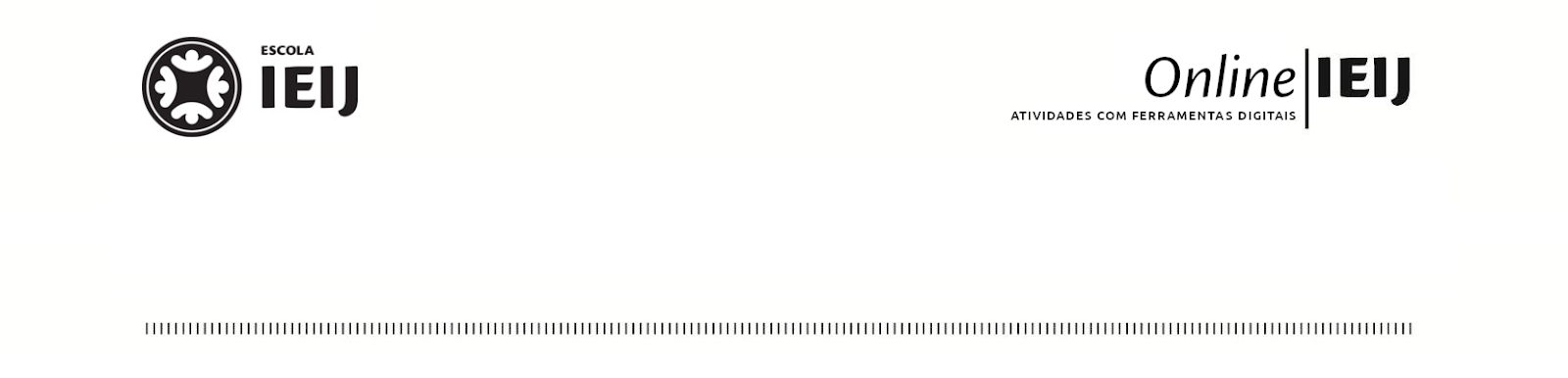 Primavera, 2020. Londrina, 15 de dezembro.Nome: _____________________________________  Turma: 7º anoÁrea do conhecimento: Língua Portuguesa | Professor: Fernando LisbôaLeitura dos poemasHoje é dia de lermos os poemas produzidos na atividade de recuperação.Sendo assim, preparem o ambiente e gravem um vídeo para passar aos colegas depois, lendo e interpretando o seu poema.Quero ver e ouvir a entonação! É hora de declamarem seus textos!BOM TRABALHO!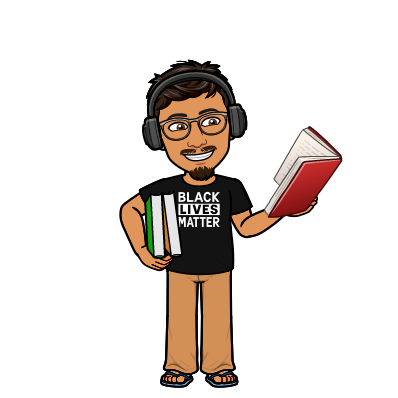 Representação literária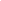 